Государственное бюджетное образовательное учреждение Самарской области «Школа-интернат для обучающихся с ограниченными возможностями здоровья с.Малый Толкай».План- конспект открытого воспитательского занятия Открытка «Материнская нежность»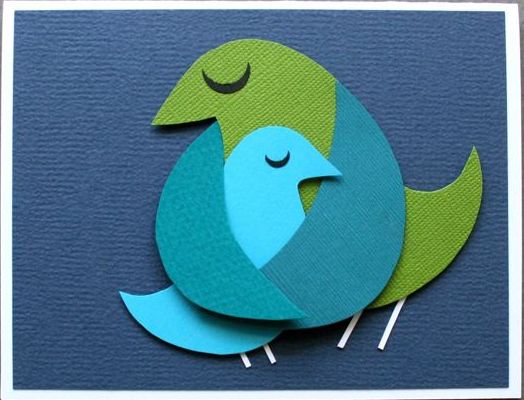 Разработала воспитательКутырева Ирина Леонидовна с. Малый Толкай 2018-2019 г.                                                      Технологическая карта воспитательного занятия                                                                           «Материнская нежность»Планируемые результатыЗрительный ряд: изображения птицы, обнимающего птенцаМузыкальный ряд: мелодия Ф.Шуберта «Аве Мария»Литературный ряд: стихотворение АхтаЕвой «Главное имя твое – моя Мама»Оборудование для учителя: образец открытки, презентация, технологическая карта, мультимедиа, шаблоныМатериалы для учащихся: цветной картон, цветная бумага, ножницы, клей, карандашЗадание для учащихся: Открытка «Материнская нежность»Заявка участникаГосударственное бюджетное специальное общеобразовательное учреждение Самарской области«Школа –интернат для обучающихся с ограниченными возможностями здоровья с. Малый Толкай»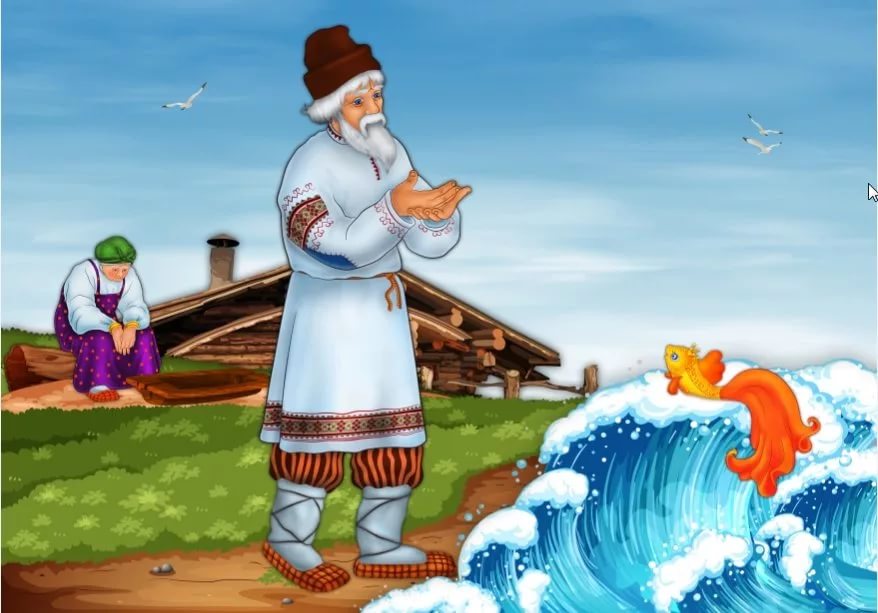                                                                                                                                           Воспитатель первой квалификационной                                                                                                           категории Кутырева И.Л                                                                                      2019г                                                                            Планируемые результаты                                                                Организация пространстваАвторВоспитатель ГБОУ школа –интернат с. Малый ТолкайКутырева Ирина Леонидовна. КомпонентыВнеурочное занятие, Тип занятияОткрытие новых знанийТемаОткрытка «Материнская нежность»Педагогические технологииЗдоровьесберегающие,  приемы группового обученияЦельСформирование практических умений и навыков по выполнению аппликации (по шаблону)ЗадачиОбразовательные:Совершенствовать умение составлять изображение из различных фигур.Развивающие:Развивать зрительно-двигательные координации.Развивать художественные и конструкторско-технологические способности.Воспитательная: Учить использовать свои знания и умения в новых ситуациях;воспитывать доброту, милосердие; воспитывать аккуратность в работе, усидчивость;вырабатывать навыки совместной работы.Коррекционные:Развивать память, внимание, мелкую моторику.Метапредметные умения Проявление творческого отношения к процессу обучения;Заинтересованность в приобретении и расширении знаний и способов действий; Развитие трудолюбия, способности к самостоятельным поступкам и действиям, к преодолению трудностей.Предметные Познавательные- проводят сравнение, понимают выводы, сделанные на основе  сравнения;Коммуникативные- умеют взаимодействовать (формируют собственное мнение и позицию, задают вопросы, строят понятные для партнера высказывания);Регулятивные- постановка и формулирование познавательной цели и проблемы; выбор наиболее эффективных способов решения задач в зависимости от конкретных условий; контроль и оценка процесса и результатов деятельности.Личностные Содействуют воспитанию трудолюбия.Умеют использовать полученные знания для достижения личностно-значимых результатов.Этапы урокаВремяДеятельность учителяДеятельность учащихсяФормы, приемы и методыФормируемые УУДОрг. момент1минЗдравствуйте, ребята.Посмотрите все ли у вас готово: -цветная бумага, картон, клей карандаш, простой карандаш, ножницы, -шаблоны. Присаживайтесь. Начнем наш урок.Приветствуют учителя, настраиваются на урок.Словесный методКоммуникативные:планирование учебного сотрудничества с учителем и сверстниками — определение цели, функций участников, способов взаимодействия;Целеполагание3мин-Ребята, догадайтесь, чем мы сегодня займемся на уроке? -Посмотрите на экран (Слайд №1) Вы видите детские работы, как вы думаете какую технику использовали дети выполняя эту работу?-Кого вы видите в моей работе?-Что они делают на этой картине?-Как вы думаете, какие чувства испытывает мама, обнимая своего любимого ребеночка?-Как вы думаете, как называется наша тема урока?-Какая же у нас с вами цель урока?Молодцы!-Техника аппликация.-В вашей работе мы видим птицу-маму, птенчика малыша.-На этой картине они обнимаются.-Мама испытывает любовь, ласку, нежность.-Тема называется материнская нежность.-Цель нашего урока: научиться выполнять аппликацию из цветной бумаги по шаблону.Словесный методФронтальная формаПредметные:извлечение необходимой информации из текста Коммуникативные: выражение своих мыслей и аргументирование своего мнения-самостоятельно формулировать цель урока после предварительногообсуждения;Открытие новых знаний7мин-Ребята, давайте я вам расскажу что же такое аппликация. Аппликация-это одна из техник изобразительного искусства. Это вырезание и наклеивание фигурок, узоров или целых картин из кусочков бумаги и прочих материалов на фон. Как правило, фоном служит картон или плотная бумага.-Давайте посмотрим, сколько у птиц в нашей работе деталей? (Слайд №2)-Из какого материала они выполнены? -Молодцы!-Ребята сейчас слушайте и смотрите внимательно. Я расскажу, чем мы будем сегодня заниматься. Первое, что нам нужно будет сделать:1)Перевести шаблоны на цветную бумагу.Располагаем их так, чтобы сэкономить бумагу.На парте лежат шаблоны в одном экземпляре. Все шаблоны нужно перевести каждому.2)Потом аккуратно вырезаем.3)Наклеиваем на наш фон (то есть картон)Располагаем наших птиц на середине картона.Ребята, перед тем как начать выполнять работу, давайте разомнем ручки.Четыре большие детали, и шесть  маленьких деталей.Из цветной бумаги.Слушают и запоминаютСловесно-наглядный методДемонстрация аппликацииОбъяснениеЛичностные: выбор наиболее эффективных способов решения задач в зависимости от конкретных условий Коммуникативные: выражение и аргументирование своего мнения в позиции коммуникации осознают и запоминают Физ минутка2мин«Капуста!»1. Мы капусту рубим-рубим,2. Мы капусту мнём-мнём,3. Мы капусту солим-солим,4. Мы капусту жмём-жмёмПовтор 3 раза.Молодцы!1)размашистые движения руками, как топором.2)«мнут капусту»3)«берут» щепотку соли и «солят»4)сгибание и разгибание кистей рук)Практическая работа20мин-Ребята, к нам в гости неожиданно прилетел скворец, чтобы напомнить правила безопасности при работе с ножницами и клеем. (Слайд №3)Правила безопасной работы с ножницами1. Работай ножницами только на своем рабочем месте.2. Следи за движением лезвий во время работы.3. Ножницы клади кольцами к себе.4.  Подавай ножницы кольцами вперед.5. Не оставляй ножницы открытыми.6. Храни ножницы в чехле лезвиями вниз.7. Не играй с ножницами, не подноси ножницы к лицу.8. Используй ножницы по назначению. Правила безопасной работы с клеем1. При работе с клеем бери то количество клея, которое требуется для выполнения работы на данном этапе.3.  Излишки клея убирай мягкой тряпочкой или салфеткой, осторожно прижимая ее.4.  Руки после работы хорошо вымой с мылом.-Ребята, давайте составим план работы. Какой будет  наш первый шаг? второй? третий? четвертый?Молодцы! Все верно, приступаем  к работе. -Первый вариант обводит большие шаблоны (Слайд №4)-Второй  вариант обводит все маленькие детали (Слайд №5). Сколько больших  деталей должно получиться? Сколько маленьких деталей должно получиться? -После того как первый вариант обвели большие шаблоны, а второй вариант маленькие. Меняемся шаблонами. -После того, как обвели все детали, берем ножницы, и вырезаем их.-После того как вырезали, сначала мы приклеиваем  большие детали. но клеем промазываем только хвостик и головку, крылышки мы не приклеиваем.-Далее мы делаем контур, как изображено на моей работе. Выделяем птенца. -Потом склеиваем  крылышки птиц, как будто мама обнимает птенца.-Далее наклеиваем маленькие детали глаза и ножки.-Наша работа готова!Смотрят, повторяют.1)Обвести шаблоны2)вырезать3)наклеить на фон.4)приклеить маленькие детали : глаза, ножки.Должно получиться 4 больших деталей, 6 маленьких  деталей.  Выполняют задание.Практический методСловесно-наглядный методРегулятивные: выполнять задание по составленному под контролем учителя плану.Подведение итога3мин-Ребята, что сегодня нового вы узнали?- Вам трудно было работать? -Что вам понравилось больше всего на уроке?-Проверим наше с вами достижение.Достигли ли мы цель?-Ребята, сделаете маме или бабушке приятно, подарите им эту картинку.-Вы очень ответственно отнеслись к заданию. Вы очень умелые мастера. Я благодарю всех за отличную работу. -Предлагаю сделать выставку открыток-Что такое аппликация.Отвечают на вопросы учителя.Да, мы научились выполнять аппликацию.Показывают свои открытки друг другу.СловесныйФронтальная формаЛичностные: нравственно-этическое оценивание Предметные: рефлексия способов и условий действий Коммуникативные:выражение своих мыслей с достаточной полнотой и точностью ПУУД: Контроль и оценка процесса и результатов деятельностиРефлексия 3мин.Предлагает оценить свою работу на уроке с помощью цветных карандашей:Зеленый- у меня все получилось, я совсем справился.Желтый- получилось, но не всё.Красный- не справился ни с чем.Осуществляют самооценку собственной учебной деятельности, соотносят цель и результаты, степень их соответствияФронтальная работа.Словесный метод.БеседаРУУД: контроль, оценка, коррекция.КУУД: управление поведением партнёра – контроль, оценка действий партнера.ПУУД: общеучебные – умение структурировать знании.                                                                     Информация об участнике                                                                     Информация об участникеФамилия, имя, отчествоСуркова Ирина МихайловнаМесто работыГБОУ школа- интернат с. Малый ТолкайДолжностьВоспитатель первой квалификационной категорииУчёная степень, званиеНетНоминацияВнеурочное занятиеТема разработкиОткрытка «Материнская нежность»Контактный телефон89277599615E-mail
kutyreva.irina1975@mail.ruМетапредметные уменияРегулятивные:работать по коллективно составленному плану в парах и группах;  планировать свои действия в соответствии с поставленной задачей;учиться высказывать своё предположение (версию) на основе работы с иллюстрацией учебника;Коммуникативные:учиться формулировать связный ответ на поставленный вопрос; слушать и понимать речь других;  учиться умению совместно договариваться о правилах поведения и общения в паре, в группе и следовать им.Познавательные:уметь ориентироваться в учебнике;находить  ответы на вопросы в тексте и иллюстрациях;делать выводы в результате совместной работы класса и учителя;Предметныевоспринимать на слух текст в исполнении учителя и учащихся;осознанно, правильно, выразительно читать целыми словами; понимать смысл заглавия произведения; анализировать характер героев.Личностные       умение сотрудничать с учителем, одноклассниками,              приходить к общему решению.Форма работы:индивидуальная, парная, самостоятельная работаОснащение занятия:Конспект, презентация, карточки.Создание специальных образовательных условий:Ученик в зоне доступности воспитателя, индивидуальная помощь в случаях затруднения.Оснащение занятия:Конспект, презентация, карточки.Этапы урокаДеятельность учителяДеятельность учащихсяФормы, приемы и методыУУДОрганизационный моментПриветствие. Проверка готовности к уроку.Интеллектуальная разминка:- Во что ставят цветы?- Сладости в обёртках.- Что кладут под голову когда ложатся спать?- Тетрадь для рисования – это…?- Что заплетают девочки?- Назови первый день недели.- Кто развалил теремок в сказке «Теремок»?- Какую рыбу поймал Емеля?- Дом для машины – это …?- Что надевают на голову в жаркую погоду?Приветствие. Проверка готовности к уроку.Каждый ученик отвечает на 1 вопрос (правильный ответ – садится на своё место): ваза, конфеты, подушка, альбом, косы, понедельник, медведь, щука, гараж, панама.Работа по образцу. РУУД: Организовать своё рабочее место, настроиться на урок. КУУД: Слушать и понимать речь учителя.Целеполагание- Молодцы! Все ответили правильно.- А где нам встречался теремок и герой Емеля?- Как вы думаете о чём мы будем говорить сегодня на уроке?- Откройте учебник на стр 90. Посмотрите, с какой же сказкой мы познакомимся сегодня на уроке?- Правильно. Сегодня мы будем работать с этой сказкой.(В сказках).(О сказке).(«Сказка о рыбаке и рыбке»).Фронтальный опрос, беседа.КУУД: Слушать и понимать речь учителя, отвечать на поставленные вопросы, оформлять свои мысли в устной речи. Открытие новых знаний. Знакомство с текстом сказки.Во время чтения нам попадутся  слова, со значением которых мы еще не знакомы. Давайте разберем их.Слайд. Ветхая землянка - дом, вырытый в земле, очень старый. Невод - сеть рыболовная Откуп - плата Простофиля-глупый, несообразительный человек.Кликать – звать Пуще - больше Корысть – выгодаЧупрун- чуб-Чтение по частям.(читает учитель)Анализ по частям:Первичное восприятие: Понравилось? Что именно? Кто?Какой момент запомнился?Волшебная? Почему?Кто герои?Что узнаем о их прошлой жизни – прочитайте.Какое волшебство произошло с рыбаком? Слушают. Отвечают на вопросыДаПотому, что в сказках всегда присутствует что-то волшебное, либо какое-то волшебство, либо какой-то волшебный предмет Старик, старуха и рыбкаПоймал золотую рыбкуФиз. Минутка - У рыбки есть дружок – краб и он хочет с вами поиграть.Ветер дует, задувает, пальмы в стороны качает (2 раза).А под пальмой краб сидит и клешнями шевелит (2 раза).Чайка над водой летает и за рыбками ныряет (2 раза).А под пальмой краб сидит и клешнями шевелит (2 раза).Под водой на глубине крокодил лежит на дне (2 раза).А под пальмой краб сидит и клешнями шевелит (2 раза).Дети выполняют движенияФизминутка, работа по образцу.РУУД: Способство-вать развитию общей моторики тела, координации движенийПодведение итогов- Давайте ещё раз посмотрим на старика и старуху. Как вы думаете, у них одинаковый характер был?- Выберите слова, наиболее подходящие к характеру старика и старухи:Характер              сварливыйстарика                 добрый                              мягкий                              злобный                             властный                               жадныйХарактер           податливыйстарухи               грубый                            смиренный                           неуживчивый- Да, действительно, старуха была злобной, жадной. А старик добродушный, мягкий.- Что же просила старуха?- Распределите порядок желаний старухи:попросила избузахотел быть владычицей морскойпопросила корытожелает быть столбовой дворянкойхочет быть царицей- Все ли желания старухи исполнила рыбка?- Какое не исполнила?- Почему?- Прочитав это произведение, какой можно сделать вывод?Учащиеся выходят к доске по очереди и соединяют линиями героя с соответствующими чертами характера.Самостоятельная работа по карточкам.НетТо, что жадность до добра не доведет. Надо быть благодарным за то, что имеешь.Самостоятельная работа, беседа.РУУД: Способство-вать развитию внимания, мышления, навыка понимания инструкции. КУУД: Слушать и понимать речь учителя.Рефлексия Оценим себя. На карточках нарисуйте смайлик:С улыбочкой, если все получалось на уроке, все понял. Прямая линия, если много выходило, но надо еще стараться. Грустный,  если следует еще поработать над этим материалом.Оценивают свою работу на уроке, самостоятельно.самооценкаЛУУД: Самооценка на основе критерия успешности.